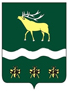 Российская Федерация Приморский крайЯковлевский муниципальный районМУНИЦИПАЛЬНЫЙ КОМИТЕТНОВОСЫСОЕВСКОГО СЕЛЬСКОГО ПОСЕЛЕНИЯ   РЕШЕНИЕ      23 октября  2019  года              с. Новосысоевка	                   № 166 -НПА « О внесении изменений в решение муниципального комитета от 25.10.2006 года № 40 «О земельном налоге »      В целях приведения нормативно правовых актов Новосысоевского  сельского поселения в соответствии с действующим законодательством, руководствуясь главой 31 Налогового кодекса Российской Федерации, Федеральным Законом от 06.10.2003 № 131-ФЗ « Об  общих принципах организации местного самоуправления в Российской Федерации», рекомендациями МИФНС № 4 по Приморскому краю, Уставом Новосысоевского сельского поселения, муниципальный комитет   РЕШИЛ:   Внести в Решение муниципального комитета Новосысоевского сельского поселения от 25.10.2006 года № 40 «О земельном налоге» ( в редакции решения от 01.04.2016 № 33-НПА) следующие изменения и дополнения:1) В статье 2:а)  в пункте 1 подпункт 2, 3 изложить в следующей редакции:«- занятых жилищным фондом и объектами инженерной инфраструктуры жилищно-коммунального комплекса (за исключением доли в праве на земельный участок, приходящейся на объект, не относящийся к жилищному фонду и к объектам инженерной инфраструктуры жилищно-коммунального комплекса) или приобретенных (предоставленных) для жилищного строительства, за исключением земельных участков, приобретенных (предоставленных) для индивидуального жилищного строительства, используемых в предпринимательской деятельности; - не используемых в предпринимательской деятельности, приобретенных (предоставленных) для ведения личного подсобного хозяйства, садоводства или огородничества, а также земельных участков общего назначения, предусмотренных Федеральным законом от 29 июля 2017 года № 217-ФЗ «О ведении гражданами садоводства и огородничества для собственных нужд и о внесении изменений в отдельные законодательные акты Российской Федерации;»;б) пункт 2 исключить. Пункт 3 считать пунктом 2 соответственно.2) В статье 3:    а)  пункт 1 части 1 изложить в следующей редакции:«1) Муниципальные, бюджетные, казенные  учреждения образования, здравоохранения, культуры, искусства (в том числе физической культуры и спорта), финансируемые  полностью за счет средств бюджета Новосысоевского сельского поселения и бюджета Яковлевского муниципального района.»    б) часть 1 дополнить абзацами следующего содержания:       « Налоговая льгота предоставляется в отношении объектов налогообложения, указанных в пункте 1 статьи 389 Налогового кодекса Российской Федерации.        Налоговая льгота предоставляется в размере подлежащей уплате налогоплательщиком суммы налога в отношении объекта налогообложения, находящегося в собственности налогоплательщика и не используемого налогоплательщиком в предпринимательской деятельности.               При определении подлежащей уплате налогоплательщиком суммы налога налоговая льгота предоставляется в отношении одного объекта налогообложения вне зависимости от количества оснований для применения налоговых льгот.»      3) Статью 4 изложить в следующей редакции:         « Порядок и сроки уплаты налога и авансовых платежей по налогу определяется статьей 397 главы 31 Налогового кодекса Российской Федерации.Налог подлежит уплате налогоплательщиками-организациями в срок не позднее 5 февраля года, следующего за истекшим налоговым периодом. Авансовые платежи по налогу подлежат уплате налогоплательщиками-организациями в срок не позднее последнего числа месяца, следующего за истекшим отчетным периодом.». Настоящее решение подлежит опубликованию в печатном общественно-информационном издании Новосысоевского сельского поселения «Новости поселения» и размещению на официальном сайте администрации Новосысоевского сельского поселения.Настоящее решение направить в МИФНС № 4 по Приморскому краю. 4. Настоящее решение вступает в силу  с 01 января 2020 года, но не ранее, чем по истечении одного месяца со дня его официального опубликования и не ранее 1-го числа очередного налогового периода.ГлаваНовосысоевского сельского поселения                              А.В. ЛутченкоВ редакции решения муниципального комитета от 23 октября 2019 № 166-НПА«О земельном налоге» 1. Общие положения1. Земельный налог устанавливается главой 31 Налогового Кодекса Российской Федерации и нормативными правовыми актами муниципального комитета, вводится в действие и прекращает действовать в соответствии с Налоговым Кодексом РФ и нормативными правовыми актами муниципального комитета, и обязателен к уплате на территории Новосысоевского сельского поселения. 2. Устанавливая налог, муниципальный комитет определяет налоговые ставки, определяет порядок и сроки уплаты налога, устанавливает налоговые льготы, основания и порядок их применения, включая установление размера не облагаемой налогом суммы для отдельных категорий налогоплательщиков.   2. Налоговая ставка 1. Налоговые ставки устанавливаются в следующих размерах:1) 0,3 процента в отношении земельных участков:-отнесенных к землям сельскохозяйственного назначения или к землям в составе зон сельскохозяйственного использования в населенных пунктах и используемых для сельскохозяйственного производства;-занятых жилищным фондом и объектами инженерной инфраструктуры жилищно-коммунального комплекса (за исключением доли в праве на земельный участок, приходящейся на объект, не относящийся к жилищному фонду и к объектам инженерной инфраструктуры жилищно-коммунального комплекса) или приобретенных (предоставленных) для жилищного строительства, за исключением земельных участков, приобретенных (предоставленных) для индивидуального жилищного строительства, используемых в предпринимательской деятельности;       - не используемых в предпринимательской деятельности, приобретенных (предоставленных) для ведения личного подсобного хозяйства, садоводства или огородничества, а также земельных участков общего назначения, предусмотренных Федеральным законом от 29 июля 2017 года № 217-ФЗ «О ведении гражданами садоводства и огородничества для собственных нужд и о внесении изменений в отдельные законодательные акты Российской Федерации;      -ограниченных в обороте в соответствии с законодательством Российской Федерации, предоставленных для обеспечения обороны, безопасности и таможенных нужд. 2) 1,5 процента в отношении прочих земельных участков.3. Налоговые льготы1. Право на налоговую льготу имеют категории налогоплательщиков, определенные статьей 395« Налоговые льготы» главы 31 «Земельный налог» Налогового Кодекса Российской Федерации.Кроме того полностью освобождаются от налогообложения:Муниципальные, бюджетные, казенные  учреждения образования, здравоохранения, культуры, искусства (в том числе физической культуры и спорта), финансируемые  полностью за счет средств бюджета Новосысоевского сельского поселения и бюджета Яковлевского муниципального района. Коммерческие организации и индивидуальные предприниматели, признанные резидентами территории опережающего социально-экономического развития, владеющие земельными участками на праве собственности, праве постоянного (бессрочного) пользования или праве пожизненно наследуемого владения с момента заключения, в соответствии с Федеральным законом от 29.12.2014 № 473-ФЗ «О территориях опережающего социально-экономического развития в Российской Федерации», соглашения  об осуществлении деятельности на территории опережающего социально-экономического  развития и включенных в реестр резидентов территории опережающего социально-экономического  развития.         Налоговая льгота предоставляется в отношении объектов налогообложения, указанных в пункте 1 статьи 389 Налогового кодекса Российской Федерации.        Налоговая льгота предоставляется в размере подлежащей уплате налогоплательщиком суммы налога в отношении объекта налогообложения, находящегося в собственности налогоплательщика и не используемого налогоплательщиком в предпринимательской деятельности.               При определении подлежащей уплате налогоплательщиком суммы налога налоговая льгота предоставляется в отношении одного объекта налогообложения вне зависимости от количества оснований для применения налоговых льгот. 2.  Налогоплательщики - физические лица, имеющие право на налоговые льготы, установленные законодательством о налогах и сборах, представляют в налоговый орган по своему выбору заявление о предоставлении налоговой льготы, а также вправе представить документы, подтверждающие право налогоплательщика на налоговую льготу.4. Порядок и сроки уплаты налога и авансовых платежей по налогу          Порядок и сроки уплаты налога и авансовых платежей по налогу определяется статьей 397 главы 31 Налогового кодекса Российской Федерации.Налог подлежит уплате налогоплательщиками-организациями в срок не позднее 5 февраля года, следующего за истекшим налоговым периодом. Авансовые платежи по налогу подлежат уплате налогоплательщиками-организациями в срок не позднее последнего числа месяца, следующего за истекшим отчетным периодом. 2.  Настоящее решение подлежит опубликованию в печатном общественно-информационном издании Новосысоевского сельского поселения «Новости поселения» и размещению на официальном сайте администрации Новосысоевского сельского поселения. 3. Настоящее решение вступает в силу не ранее, чем по истечении одного месяца со дня его официального опубликования.ГлаваНовосысоевского сельского поселения                              А.В. Лутченко